  MADONAS NOVADA PAŠVALDĪBA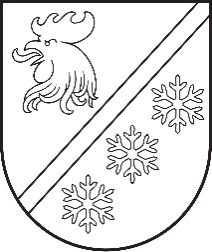 Reģ. Nr. 90000054572Saieta laukums 1, Madona, Madonas novads, LV-4801 t. 64860090, e-pasts: pasts@madona.lv ___________________________________________________________________________APSTIPRINĀTAAr Madonas novada pašvaldības domes28.02.2023. lēmumu Nr. 106(protokols Nr. 3, 24. p.)Energopolitika
Apvienotā Madonas novada kodolu veido četri spēcīgi attīstības centri – Madona, Cesvaine, Ērgļi un Lubāna. Katrai vietai ir sava identitāte un resursi, taču tikai savstarpēji sadarbojoties mēs spējam īstenot vietēja, reģionāla un nacionāla līmeņa aktivitātes.Hierarhiski augstākais ilgtermiņa teritorijas attīstības plānošanas dokuments Madonas novada pašvaldībā, kas veido ilgtermiņa ietvaru Madonas novada attīstības programmai 2022. – 2028. un Madonas novada teritorijas plānojumam ir Madonas novada ilgtspējīgas attīstības stratēģija 2022. – 2047. gadam. Tajā noteikts Madonas novada ilgtermiņa attīstības redzējums jeb vīzija, ilgtermiņa prioritātes un stratēģiskie mērķi:Sekmēt izglītotu, sociāli nodrošinātu, veselīgu un aktīvu sabiedrībuSekmēt ekonomiski attīstītu novaduSekmēt teritorijas sasniedzamību un vides resursu ilgtspējīgu attīstību.Ilgtspējības ceļš uz harmonisku attīstību nozīmē saskanīgu rīcību, izvirzot kopējus mērķus un vienlaikus darbojoties, lai, no vienas puses, nodrošinātu ekonomikas stabilu attīstību, pietiekamu darba vietu daudzumu un dažādību, samazinātu sociālo noslāņošanos, tai pat laikā ievērojot ekoloģijas pieeju un energoefektivitātes sekmēšanu. Mēs uzskatām, ka energoefektivitāte, racionāla pieejamo resursu izmantošana, videi draudzīgu principu ievērošana – ir pamatkritēriji, lai virzītos ilgtspējīgas attīstības virzienā, rezultātā panākot arī efektīvāku publiskā finansējuma izlietojumu. Madonas novada pašvaldība, ar šo apliecina savu apņemšanos sistemātiski samazināt energopatēriņu un nepārtraukti uzlabot pašvaldības energoefektivitāti, samazināt CO2 emisiju apjomu, un pakāpeniski  palielināt atjaunojamo energoresursu īpatsvaru novadā. Lai sasniegtu šos mērķus, Madonas pašvaldībā 2023. gadā tiek ieviesta energopārvaldības sistēma saskaņā ar ISO50001:2018 standartu “Energopārvaldības sistēmas. Prasības un lietošanas norādījumi”. Izveidojot, uzturot un pilnveidojot Energopārvaldības sistēmu, Madonas novada pašvaldība ir apņēmusies:Nodrošināt enerģijas samazināšanas pasākumus, lai samazinātu enerģijas patēriņu pašvaldības ēkās, publiskajā ielu apgaismojumā un pašvaldības autoparkā;Veicināt atjaunojamo energoresursu plašāku lietojumu visā novada teritorijā;Atbalstīt energoefektīvu produktu iegādi un pakalpojumus, kā arī ilgtspējīguma kritērijus piemērot infrastruktūras projektēšanā novada teritorijā;Nodrošināt finansējuma piesaisti, lai veiktu energoefektivitātes pasākumus pašvaldības ēkās;Nodrošināt nepārtrauktu enerģijas patēriņa uzskaites sistēmu energopārvaldības robežās;Iesaistīt pašvaldības darbiniekus energopārvaldības sistēmas uzturēšanā un pilnveidē;Noteikt sasniedzamus energopārvaldības mērķus un energosnieguma rādītājus, kā arī nodrošināt rezultātu mērījumu objektivitāti;Nodrošināt  struktūru,  nepieciešamo  informāciju  un  resursus  izvirzīto mērķu un uzdevumu sasniegšanai; Izpildīt  piemērojamās likumdošanas un citas saistošās prasības,  attiecībā  uz  energoefektivitāti, energoresursu  lietojumu un patēriņu pašvaldībā;Veicināt darbinieku un novada iedzīvotāju enerģijas lietošanas paradumu maiņu, īstenojot darbinieku apmācības, izglītojošus un informatīvus pasākumus pašvaldībā;Atbalstīt energoefektivitātes uzlabošanas projektu realizāciju, energoefektīvu produktu un pakalpojumu iegādi, kas palīdzētu un veicinātu energopatēriņa pārvaldības uzlabošanu.